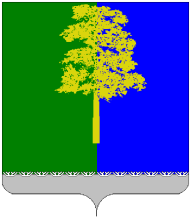 ХАНТЫ-МАНСИЙСКИЙ АВТОНОМНЫЙ ОКРУГ – ЮГРАДУМА КОНДИНСКОГО РАЙОНАРЕШЕНИЕО внесении изменений в решение Думы Кондинского района                                 от 2 июня 2011 года № 97 «Об утверждении Порядка назначения, перерасчета и выплаты пенсии за выслугу лет лицам, замещавшим муниципальные должности на постоянной основе в органах местного самоуправления Кондинского района и Порядка назначения, перерасчета и выплаты пенсии за выслугу лет лицам, замещавшим должности муниципальной службы в органах местного самоуправления Кондинского района»В целях совершенствования нормативных правовых актов Кондинского района, в соответствии с пунктом 5 части 1 статьи 23 Федерального закона от 02 марта 2007 года 25-ФЗ «О муниципальной службе в Российской Федерации», статьей 1 Закона Ханты-Мансийского автономного округа – Югры от 28 декабря 2007 года № 201-оз «О гарантиях осуществления полномочий депутата, члена выборного органа местного самоуправления, выборного должностного лица местного самоуправления в Ханты-Мансийском автономном округе – Югре», статьей 17 Закона Ханты-Мансийского автономного округа – Югры от 20 июля 2007 года № 113-оз «Об отдельных вопросах муниципальной службы в Ханты-Мансийском автономном округе – Югре», подпунктом 5 пункта 1 статьи 25.1, пунктом 16 статьи 46 Устава Кондинского района, Дума Кондинского района решила:Внести в решение Думы Кондинского района от 2 июня 2011 года № 97 «Об утверждении Порядка назначения, перерасчета и выплаты пенсии за выслугу лет лицам, замещавшим муниципальные должности на постоянной основе в органах местного самоуправления Кондинского района и Порядка назначения, перерасчета и выплаты пенсии за выслугу лет лицам, замещавшим должности муниципальной службы в органах местного самоуправления Кондинского района» (далее – решение) (с изменениями от 30 июня 2011 года № 107, от 26 апреля 2012 года № 230, от 13 сентября 2012 года № 263, от 26 июня 2013 года № 356) следующие изменения:Пункт 1.1 приложения 1 к решению изложить в следующей редакции: «1.1. Порядок назначения, перерасчета и выплаты пенсии за выслугу лет лицам, замещавшим муниципальные должности на постоянной основе в органах местного самоуправления Кондинского района (далее – Порядок) разработан в целях реализации Закона Ханты-Мансийского автономного округа – Югры от 28 декабря 2007 года № 201-оз «О гарантиях осуществления полномочий депутата, члена выборного органа местного самоуправления, выборного должностного лица местного самоуправления в Ханты-Мансийском автономном округе – Югре», Устава Кондинского района. Порядок определяет процедуру назначения, перерасчета и выплаты пенсии за выслугу лет лицам, замещавшим муниципальные должности на постоянной основе в органах местного самоуправления Кондинского района (далее - лица, замещавшие муниципальные должности на постоянной основе).».Пункт 3.3 приложения 1 к решению изложить в следующей редакции: «3.3. Документы о назначении пенсии за выслугу лет рассматриваются комиссией по назначению пенсии за выслугу лет лицам, замещавшим муниципальные должности на постоянной основе в органах местного самоуправления Кондинского района и лицам, замещавшим должности муниципальной службы в органах местного самоуправления Кондинского района (далее – Комиссия).».Пункт 1.1 приложения 2 к решению изложить в следующей редакции: «1.1. Порядок назначения, перерасчета и выплаты пенсии за выслугу лет лицам, замещавшим должности муниципальной службы в органах местного самоуправления Кондинского района (далее – Порядок) разработан в целях реализации Федерального закона от 02 марта 2007 года N 25-ФЗ "О муниципальной службе в Российской Федерации", Закона Ханты-Мансийского автономного округа - Югры от 20 июля 2007 года N 113-оз «Об отдельных вопросах муниципальной службы в Ханты-Мансийском автономном округе – Югре». Порядок определяет процедуру назначения, перерасчета и выплаты пенсии за выслугу лет лицам, замещавшим должности муниципальной службы     в органах местного самоуправления Кондинского района (далее - лица, замещавшие должности муниципальной службы).».Пункт 3.3 приложения 2 к решению изложить в следующей редакции: «3.3. Документы о назначении пенсии за выслугу лет рассматриваются комиссией по назначению пенсии за выслугу лет лицам, замещавшим муниципальные должности на постоянной основе в органах местного самоуправления Кондинского района и лицам, замещавшим должности муниципальной службы в органах местного самоуправления Кондинского района (далее  – Комиссия).».В пункте 6.2 приложения 2 к решению слова «пункте 7.1» заменить словами «пункте 6.1».В пунктах 6.3 приложения 2 к решению слова «пункте 7.1» заменить словами «пункте 6.1».В пунктах 6.7 приложения 2 к решению слова «пункте 7.6» заменить словами «пункте 6.6».В пунктах 6.8 приложения 2 к решению слова «пункте 7.6» заменить словами «пункте 6.6»;В пункте 6.10 приложения 2 к решению слова «пункте 7.9» заменить словами «пункте 6.9»;В пункте 6.12 приложения 2 к решению слова «разделе 7» заменить словами «разделе 6»;2. Настоящее решение опубликовать в газете «Кондинский вестник»           и разместить на официальном сайте органов местного самоуправления Кондинского района.3. Настоящее решение вступает в силу после его официального опубликования.4. Контроль за выполнением настоящего решения возложить                      на постоянную мандатную комиссию Думы Кондинского района (Н.С. Бабкин)        и главу администрации Кондинского района М.В. Шишкина, в соответствии с их компетенцией.Глава Кондинского района                                                                      А.Н. Поздеевпгт.Междуреченский30 апреля 2014 года№ 456